ОБЩИНА  ЧИПРОВЦИ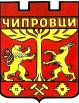 О Б Я В Я В А        На основание чл.51, ал.1 от Наредба №9 за реда за придобиване, управление и разпореждане с общинско имущество и във връзка с изпълнение  на Решениe с №642/22.08.2018г. на Общински съвет Чипровци и Заповед № 358 от 12.09.2018г. на Кмета на Община Чипровци публичен  търг с явно наддаване за отдаване под наем на недвижим имот -частна общинска собственост:обект „Гостоприемница”- сгради с идент.81390.502.592.1 и 81390.502.592.2 находящи се в  в поземлен имот с идентификатор 81390.502.592  в гр.Чипровци, ул.”Балканска”№44-48 (кв.16, парцел V)       Публичният търг ще се проведе на 15.10.2018 г. от 13:00 часа, повторен търг на  22.10.2018г. от 13:00 часа  в малката заседателна зала на общината в гр.Чипровци, бул.”П.Парчевич”№45.       Начална наемна тръжна  цена – 250 лева, стъпка на наддаване – 5% от началната наемна тръжна цена. Депозит за участие – 30.00 лв. внесен по банковата сметка на общината до 16:00 часа на 12.10.2018 г. и до 16:00 часа на 19.10.2018 г. при повторен търг.       Срок за подаване на предложения за участие в търга  до 16:00 часа на 12.10.2018г.,при повторен търг до 16:00 часа на 19.10.2018 г.  в деловодството на първия етаж на община Чипровци стая 102.        Цената на тръжната документация  е 20 лева, платима в брой в касата на общината стая 102, където се получава.        Оглед на обекта – всеки работен ден от 13.00 до 16.00 часа,  но не по - късно от деня предхождащ търга, след закупуване на тръжна документация.        Лица за контакти: инж. Димитрина Заркова – гл. експерт „ОС“ и Лидия Петкова – специалист „ОС“      Справки и информация: тел. 09554/28-28ПЛАМЕН ПЕТКОВКмет на Община Чипровци